I. Öğrenci BilgileriII. Mazeret BilgileriAşağıda belirtilen ders/derslerin telafi sınavlarına girmek istiyorum.III. Sınav Bilgileri ve Değerlendirme* Mazeretler ile ilgili her türlü başvuru, mazeret süresinin başlangıcından itibaren en geç         5 (beş) iş günü içerisinde yapılmalıdır. Daha sonra yapılan başvurular işleme konulmaz.* Raporlu olduğu halde sınava giren öğrencilerin o günkü tüm sınavları geçersiz sayılacaktır.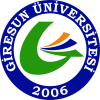 T. C.Giresun ÜniversitesiTıp FakültesiMazeret Sınavı Başvuru FormuT. C.Giresun ÜniversitesiTıp FakültesiMazeret Sınavı Başvuru FormuAkademik Yıl201…/201…201…/201…Tarih…./…../ ….Öğrenci NoGSM:ÖğrencininAdı - SoyadıAdres:İmzaAdres:Mazeret Sebebi:Ekte sunulan belge (ler):Mazeret Sebebi:Ekte sunulan belge (ler):Mazeret Sebebi:Ekte sunulan belge (ler):Mazeret Sebebi:Ekte sunulan belge (ler):Raporun Alındığı TarihBaşlangıçTarihiBitişTarihiGünSayısıÖğrencinin raporlu olduğu gün veya günlerdeki bütün sınavlar yazılacaktır.Öğrencinin raporlu olduğu gün veya günlerdeki bütün sınavlar yazılacaktır.Öğrencinin raporlu olduğu gün veya günlerdeki bütün sınavlar yazılacaktır.Ders KoduDersin AdıSınav Tarihi